Спецификацияконтрольных измерительных материалов для проведения в 2020/2021 учебном годупромежуточной аттестации в 7 классе по математике1.Назначение Контрольные измерительные материалы (далее – КИМ) позволяют установить уровень освоения обучающимися Федерального государственного образовательного стандарта основного общего образования по математике за курс седьмого класса, базовый уровень.2. Структура КИМРабота содержит 10 заданий.В заданиях 1—6, 8 необходимо записать только ответ.В задании 7 нужно отметить точки на числовой прямой.В заданиях 9, 10 требуется записать решение и ответ.3. Распределение заданий варианта КИМ по содержанию, видам умений и способам В заданиях 1, 2 проверяется владение понятиями «отрицательное число», «обыкновенная дробь», «десятичная дробь» и вычислительными навыками.В задании 3 проверяется умение извлекать информацию, представленную в таблицах или на графиках.Заданием 4 проверяется умение решать текстовые задачи на проценты.В задании 5 проверяется умение решать линейные уравнения, а также системы линейных уравнений.В задании 6 проверяется умение выполнять преобразования буквенных выражений с использованием формул сокращённого умножения.В задании 7 проверяется умение сравнивать обыкновенные дроби, десятичные дроби и смешанные числа.Задания 8 и 9 проверяют умение оперировать свойствами геометрических фигур, применять геометрические факты для решения задач.Задание 10 направлено на проверку умения решать текстовые задачи на производительность, покупки, движение.
4.Продолжительность промежуточной аттестации На выполнение работы отводится 40 минут5. Дополнительные материалы и оборудованиеПри выполнении заданий разрешается пользоваться линейкой.6. Система оценивания выполнения отдельных заданий и работы в целомМаксимальный балл за выполнение работы равен 13.Правильное решение каждого из заданий 1–6, 8 оценивается 1 баллом. Задание считается выполненным верно, если ученик дал верный ответ: записал правильное число, правильную величину, изобразил правильный рисунок.Выполнение заданий 7, 9, 10 оценивается от 0 до 2 баллов.
Таблица перевода баллов в отметки по пятибалльной шкалеПробный вариант
1. Вычислите:  Ответ запишите в виде несократимой дроби.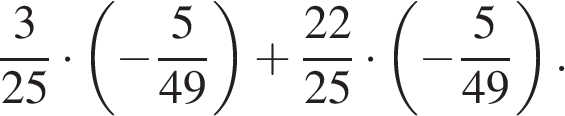 2. Найдите значение выражения:   (6,8 − 1,3) · 7,2.3. Василий измерял в течение недели время, которое он тратил на дорогу до школы, а результаты записывал в таблицу.Сколько минут в среднем занимает у Василия дорога до школы?4. Елена заплатила за покупки в магазине 1600 рублей, причём на продукты она потратила 85% всей суммы. Сколько рублей она потратила на продукты?5. Решите уравнение  Ответ запишите в виде десятичной дроби.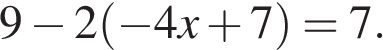 6. Найдите значение выражения  при a = 9, b = 36.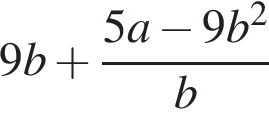 7. Отметьте и подпишите на координатной прямой точки  и 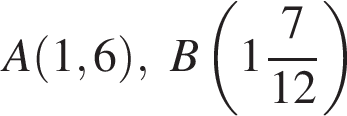 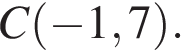 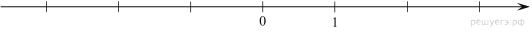 8. Из точки А(2;2) опущен перпендикуляр на ось абсцисс. Найдите абсциссу основания перпендикуляра.9. Два внешних угла треугольника при разных вершинах равны. Периметр треугольника равен 86 см, а одна из сторон равна 20 см. Найдите две другие стороны треугольника.      10. Расстояние между пунктами А и В равно 290 км. В 8 часов утра из пункта А в пункт В выехал автобус со скоростью 65 км/ч. В 10 часов утра навстречу ему из пункта В выехал легковой автомобиль со скоростью 95 км/ч, через некоторое время они встретились. Найдите расстояние от пункта В до места встречи.№ заданияУмения, виды деятельности (в соответствии с ФГОС)Блоки ПООП НОО
выпускник научится / получит
возможность научитьсяУровень сложности заданияМаксимальный балл за выполнение задания1Развитие представлений о числе и числовых системах от натуральных до действительных чиселОперировать на базовом уровне понятиями «обыкновенная дробь», «смешанное число»Б12Развитие представлений о числе и числовых системах от натуральных до действительных чиселОперировать на базовом уровне понятием «десятичная дробь»Б13Умение извлекать информацию, представленную в таблицах, на диаграммах, графикахЧитать информацию, представленную в виде таблицы, диаграммы, графика / извлекать, интерпретировать информацию, представленную в таблицах и на диаграммах, отражающую свойства и характеристики реальных процессов и явленийБ14Умение применять изученные понятия, результаты, методы для решения задач практического характера и задач их смежных дисциплинРешать задачи на покупки; находить процент от числа, число по проценту от него, процентное отношение двух чисел, процентное снижение или процентное повышение величиныБ15Овладение приёмами решения уравнений, систем уравненийОперировать на базовом уровне понятиями «уравнение», «корень уравнения»; решать системы несложных линейных уравнений / решать линейные уравнения и уравнения, сводимые к линейным, с помощью тождественных преобразованийБ16Овладение символьным языком алгебрыВыполнять несложные преобразования выражений: раскрывать скобки, приводить подобные слагаемые, использовать формулы сокращённого умноженияБ17Развитие представлений о числе и числовых системах от натуральных до действительных чиселСравнивать рациональные числа / знать геометрическую интерпретацию целых, рациональных чиселБ28Овладение геометрическим языком, формирование систематических знаний о плоских фигурах и их свойствах, использование геометрических понятий и теоремОперировать на базовом уровне понятиями геометрических фигур; извлекать информацию о геометрических фигурах, представленную на чертежах в явном виде; применять для решения задач геометрические фактыБ19Овладение геометрическим языком, формирование систематических знаний о плоских фигурах и их свойствах, использование геометрических понятий и теоремОперировать на базовом уровне понятиями геометрических фигур; извлекать информацию о геометрических фигурах, представленную на чертежах в явном виде / применять геометрические факты для решения задач, в том числе предполагающих несколько шагов решенияП210Развитие умений применять изученные понятия, результаты, методы для решения задач практического характераРешать задачи разных типов (на работу, покупки, движение) / решать простые и сложные задачи разных типов, выбирать соответствующие уравнения или системы уравнений для составления математической модели заданной реальной ситуации или прикладной задачиП2Отметка по пятибалльной шкале«2»«3»«4»«5»Первичные баллы 0 – 67 – 89– 11112 – 13День неделиПнВтСрЧтПтСбВремя (мин.)283827372525